Publicado en  el 02/01/2017 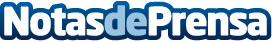 El Premio X Valores Extremeños, para el Programa de recuperación y utilización educativa de los pueblos abandonadosSe trata d eun programa que se lleva a cbao en Granadilla y uq eha sido galardonado por el reconocimeinto de la Asociación Cultural Amigos de la Estatua del Poeta José María Gabriel y Galán en el Paseo de Cánovas de CáceresDatos de contacto:Nota de prensa publicada en: https://www.notasdeprensa.es/el-premio-x-valores-extremenos-para-el Categorias: Extremadura Premios http://www.notasdeprensa.es